ПРЕСС-РЕЛИЗк Первенству России по бильярдному спортуС 6 по 12 января 2020 года в г.Казани на базе бильярдного клуба «Аристократ» (ул. Патриса Лумумбы, д. 47А/к1) пройдет Первенство России по бильярдному спорту. Участниками турнира в дисциплине «Свободная пирамида» станут юные спортсмены – мальчики и девочки до 13 лет, юноши и девушки от 13 до 16 лет; в дисциплине «Комбинированная пирамида» – юниоры и юниорки от 16 до 21 года.В бильярдном спорте новый календарный сезон традиционно начинают юные спортсмены. Во второй год подряд турнир пройдет в Казани – в 2019 году соревнования собрали в столице Татарстана 203 спортсмена из 33 регионов России. На предстоящий турнир 2020 года ожидается до 250 спортсменов из 44 регионов России.В числе участников январских соревнований в Казани – именитые чемпионы мира Артем Балов (Санкт-Петербург) и Элина Нагула (Москва), мастера спорта Константин Мишатин (Хабаровск), Антон Виноградов (Ковров), Максим Зверев (Санкт-Петербург) и многие другие. Казань на домашнем турнире представят 4 спортсмена: Михаил Плеханов, Даниэль Антонов, Евгений Биктагиров и Диана Халикова. Церемония открытия соревнований состоится 6 января в 10:30. Гостями турнира станут вице-президент Федерации бильярдного спорта России Яков Фирсов, представители Министерства спорта РТ, исполнительный директор Федерации бильярдного спорта РТ Алексей Белов и другие.Игры основного этапа будут проходить с 6 по 10 января с 11:00 до 18:00. Игры финального этапа – 10-12 января с 10:00. 12 января также состоится церемония награждения победителей и призеров турнира.Контакт: Сайфутдинов Айдар Ильдусович, тел. +7 966 240-85-08, ФБС РТ.МИНИСТЕРСТВО СПОРТА РЕСПУБЛИКИ ТАТАРСТАНМИНИСТЕРСТВО СПОРТА РЕСПУБЛИКИ ТАТАРСТАН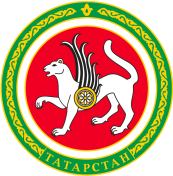 ТАТАРСТАН РЕСПУБЛИКАСЫ СПОРТ МИНИСТРЛЫГЫТАТАРСТАН РЕСПУБЛИКАСЫ СПОРТ МИНИСТРЛЫГЫул.Петербургская, д.12, г.Казань, 420107ул.Петербургская, д.12, г.Казань, 420107Петербургская урамы, 12 нче йорт, Казан шәһәре, 420107Петербургская урамы, 12 нче йорт, Казан шәһәре, 420107Тел.: (843) 222-81-01, факс: (843) 222-81-79. E-mail: mdmst@tatar.ru, http://minsport.tatarstan.ruТел.: (843) 222-81-01, факс: (843) 222-81-79. E-mail: mdmst@tatar.ru, http://minsport.tatarstan.ruТел.: (843) 222-81-01, факс: (843) 222-81-79. E-mail: mdmst@tatar.ru, http://minsport.tatarstan.ruТел.: (843) 222-81-01, факс: (843) 222-81-79. E-mail: mdmst@tatar.ru, http://minsport.tatarstan.ruТел.: (843) 222-81-01, факс: (843) 222-81-79. E-mail: mdmst@tatar.ru, http://minsport.tatarstan.ruТел.: (843) 222-81-01, факс: (843) 222-81-79. E-mail: mdmst@tatar.ru, http://minsport.tatarstan.ru